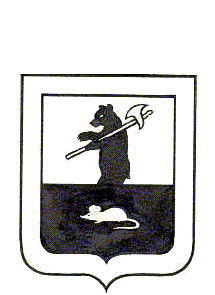 АДМИНИСТРАЦИЯ ГОРОДСКОГО ПОСЕЛЕНИЯ МЫШКИНПОСТАНОВЛЕНИЕг. Мышкин13.05.2015                                                                                         № 76О внесении изменений в постановлениеАдминистрации городского поселения Мышкин от 15.06.2010 года № 80 «Об утверждении Положения о комиссиипо переводу жилого помещения в нежилоеи нежилого помещения в жилое, переустройству и (или) перепланировке жилого помещения в городском поселении Мышкин»На основании Устава городского поселения Мышкин,ПОСТАНОВЛЯЕТ:        1. Внести изменения в постановление Администрации городского поселения Мышкин от 15.06.2010 № 80 «Об утверждении Положения о комиссии по переводу жилого помещения в нежилое и нежилого помещения в жилое, переустройству и (или) перепланировке жилого помещения в городском поселении Мышкин» изложив Приложение № 2 в новой редакции: «Состав комиссии по переводу жилого помещения в нежилое и нежилого помещения в жилое, переустройству и (или) перепланировке жилого помещения в городском поселении Мышкин: Кошутина А.А. – заместитель Главы Администрации городского поселения Мышкин-председатель комиссии;Гуйван В.В. – начальник МУ «Управление городского хозяйства» - заместитель председателя комиссии; Медведева Т.И. – специалист 1 категории Администрации городского поселения Мышкин – секретарь комиссии;Члены комиссии:Луцеева Л.А. – специалист 1 категории организационно – правового отдела Администрации городского поселения Мышкин;Чижова Е.Г. – ведущий специалист Комитета по управлению имуществом и градостроительству администрации Мышкинского муниципального района (по согласованию);Соколова Н.М. – начальник отдела ЖКХ администрации Мышкинского муниципального района (по согласованию);Белов М.А.  – начальник аварийной эксплуатационной службы западного филиала ОАО «Ярославльоблгаз» (по согласованию)».        2. Признать утратившим силу постановление Администрации городского поселения Мышкин от 13 февраля 2015 № 16 «О внесении изменений в постановление администрации городского поселения Мышкин от 15.06.2010 № 80 «Об утверждении Положения о комиссии по переводу жилого помещения в нежилое и нежилого помещения в жилое, переустройству и (или) перепланировке жилого помещения в городском поселении Мышкин».3. Контроль за исполнением настоящего постановления возложить на заместителя Главы Администрации городского поселения Мышкин Кошутину А.А.4. Настоящее постановление вступает в силу с момента официального опубликования в газете «Волжские зори».Глава городскогопоселения Мышкин                                                                     	Е.В. Петров